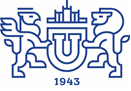 02.06.2021Конкурс эссе «Роботы и международное гуманитарное право»

Дедлайн: 30 июня 2021 года.

Организатор: Международный Комитет Красного Креста. 
К участию приглашаются все исследователи независимо от возраста, профессионального статуса или страны проживания. 

Принимаются эссе, посвященные тому, какие вызовы несет с собой стремительное развитие военной техники и использование технологий во время вооруженных конфликтов и как Женевские конвенции и Дополнительные протоколы к ним могут ответить на эти вызовы. 

Конкурс проводится в языковых секциях на азербайджанском, армянском, казахском, кыргызском, русском, таджикском, туркменском, узбекском и украинском языках. 

Победителям и призерам конкурса будут вручены следующие призы: приглашение к участию в одном из региональных мероприятий МККК и оплата всех сопутствующих расходов; литература по международному гуманитарному праву; содействие публикации в научном издании; оплата расходов на участие в одной из летних школ по международному гуманитарному праву по выбору организаторов конкурса и другие призы.
Подробности: https://www.icrc.org/ru/event/konkurs-esse-roboty-i-m..Министерство науки и высшего образования российской федерацииюжно-уральский государственный УНИВЕРСИТЕТУПРАВЛЕНИЕ МЕЖДУНАРОДНОГО СОТРУДНИЧЕСТВА